Part A Directions: You and your partner will take a journey through the water cycle as a water particle. Begin at one of stations set-up around the classroom. Where will you go and how will you get there? What will happen along the way? Roll the dice at the station to find out and record your journey in the table below. Sketch a model of the water cycle based on the journey you took as a water particle. 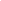 Notes:________________________________________________________________________________________________________________________________________________________________________________________________________________________________________________________________________________________________________________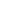 Part B: Human Influences on the Incredible Journey- create a 7th label for the diceDirections: Humans are part of Earth but were not included in the water system that you just explored during your ‘Incredible Journey’!  To make the Journey more realistic you will add a 7th label for an imaginary 7-sided die at one of the stations. The labels describe how humans could influence a water molecule in that reservoir. For example, if your group has the reservoir ‘Plant’ then you may create a label where humans plant a tree and the water molecule would remain in the plant reservoir for another turn. Choose one of the reservoirs that you had visited during your incredible journey and record your choice below. (Reservoirs: Plant, Stream, Clouds, Ocean, Mountains, Groundwater, Animal, etc.)In the box below record the 7th die label that includes humans and how they interacted with your reservoir.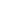 Now that you have thought about how humans influence how a water particle moves through the water cycle revisit the model you sketched and write the effects of adding humans to the system. StationWhere are you now? How did you get there? Precipitation, Condensation, Evaporation, Runoff, Infiltration, Melting, FreezingReservoirWhere will you go next?Example: CloudI fell as precipitation due to gravityLand1.I started the model here.2.3.4.5.6.7.8.9.10.